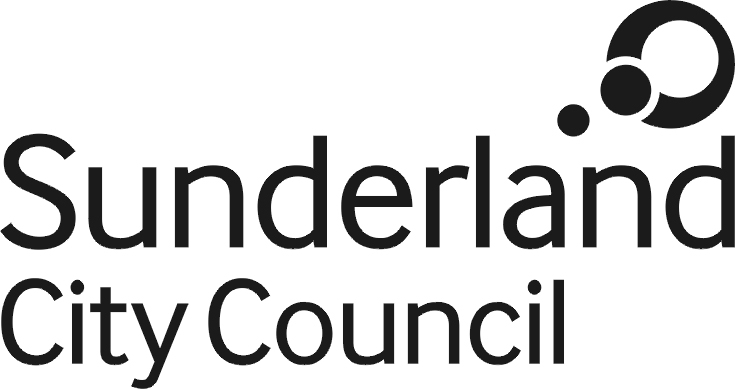 Job DescriptionJob Title:			EcologistSalary Grade:		7SCP:				32 – 36 Job Family:			Regulation & Technical   Job Profile:			RT5Directorate:			Economy and Place Job Ref No:Work Environment:	Office and site based Reports to:			Principal EcologistNumber of Reports:	N/APurpose:To provide specialist ecological and management advice to Sunderland Council to help meets its legislative requirements whilst also helping to conserve and enhance the biodiversity of the City. Key Duties:To ensure the Council meets statutory requirements in respect of biodiversity.Provide ecological advice to colleagues, developers/agents, Councillors and the wider public, and collaborate with statutory agencies on a wide range of biodiversity issues, from individual species to habitats.Assist and evaluate information submitted for planning applications and provide written comments on planning and other applications regarding biodiversity matters. Advise and assist enforcement teams where appropriate.Provide ecological advice and support on a range of council projects in particular the International Advanced Manufacturing Park (IAMP) north of Nissan.Undertake a review of Local Site designations in line with the most up to date criteria and assist in the development of site management plans.Assist with the appointment and procurement of consultants to undertake ecological surveys to support planning documents, project work, licence applications and monitoring measures. Provision of an ecological watching brief and production of key construction documents.Have up to date knowledge of planning and wildlife legislation, and update colleagues as necessary.Implement habitat management directly or through contract management.Assist with the provision of interpretation material and mediaAssist with the production and presentation of reports to colleagues, councillors, outside organisations and the public on matters relating to biodiversity and ecology.Undertake ecological surveys to support habitat creation and enhancement works. Liaise closely with the SCC Principal Ecologist and other Senior Officers, and deputise for them in their absence as appropriate.Undertake any other duties and responsibilities appropriate and consistent with the objectives of the post. The post holder must carry out their duties with full regard to the Council’s Equal Opportunities Policy, Code of Conduct and all other Council Policies.The post holder must comply with the Council’s Health and Safety rules and regulations and with Health and Safety legislation.The post holder must act in compliance with data protection principles in respecting the privacy of personal information held by the Council.The post holder must comply with the principles of the Freedom of Information Act 2000 in relation to the management of Council records and information.To comply with the principles and requirements of the Data Protection Act 2018 and GDPR in relation to the management of Council records and information, and respect the privacy of personal information held by the Council